Krishna	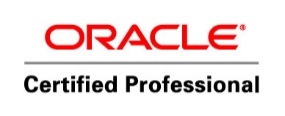 Email- Krishna.15961@2freemail.com PROFESSIONAL PROFILEKrishna is a Consultant in Oracle package technologies practice. Krishna has over 2 years of experience in implementing enterprise applications with specializations in Inventory, Purchasing and Order Management modules. He has experience in Gathering requirements, System design, System Configuration, User Acceptance testing, User training and Post Production Support. Krishna’s project experience spans across Manufacturing and Telecommunication Industries.EDUCATION CAREER SUMMARYPROFESSIONAL CERTIFICATIONSOracle Certified Professional (SQL, PLSQL, Forms)ITIL ® Foundation Certificate in IT Service Management – AxelosLean Six Sigma Green belt – KPMGSKILL SET SUMMARYCOMPETENCIESPROJECT EXPERIENCEQuadGen Wireless Solutions Pvt. Ltd, Bangalore                                                       10/2015 - 08/2016                                    Designation: Supply Chain Associate 				 		                                                        Technical Environment: Oracle E-Business Suite R12 12.1.3 (Inventory and Purchase Modules), SQL, PLSQLProject: Implementation of Inventory and Purchasing modulesQuadGen is a networking company which deploys public Wi-Fi hotspots in South and West India. Role Description:Performed setups configuration for OM, Purchasing and INV modules.Go live activities, UAT, user training and post implementation support.Implemented approval hierarchy for approval of Purchase Orders.Developed PL/SQL Stored procedures, functions for moving data from staging area to data mart.Troubleshooting issues, including creation/follow-up of Oracle service requests (SRs).A*Star Singapore Institute of Manufacturing Technology(SIMtech), Singapore       04/2013 - 05/2014Designation: Research Associate                                                                                             Project: “Modeling and analysis of inventory policies in a manufacturing supply chain system”Technical environment: Flex Sim, SQL Server 2012Role Description:Different Inventory ordering policies was applied on purchasing raw materials andThe best inventory ordering frequency was found out. A semi-conductor manufacturing unit was modeled and a simulation was run.Improved the performance of a manufacturing supply chain system 	through discrete event simulation modeling (DES). What if analysis was performed on manufacturing supply chain system.Quantum International Pvt. Ltd, Chennai, India                                                         07/2011 - 08/2012 Designation:  Oracle Developer Intern Technical environment: SQL, PL/SQL, Oracle E-Business Suite R12 12.1.1Role Description:Developed stored procedures, functions, triggers for data conversions.Worked in production support environment as well as QA / Test environmentsfor projects, work orders, maintenance requests, bug fixes, enhancements 	and data changes.Developed reports on unused items by Inventory Org.Performed forms personalization of existing forms as per change request.ADDITIONAL INFORMATIONNationality: Indian Passport holder with valid B1 USA visa till June 2025D.O.B: 19-09-1988Languages:  Fluent in English, Telugu, Tamil and HindiPGDM in Supply Chain and Logistics Management Singapore Institute of Management, Singapore.	Partnered with The University of Warwick, United Kingdom.April 2013 - May 2015Bachelors of Technology in Information TechnologyAnna University, India.June 2006 - May 2010EmployerFromToDesignationQuadGen Wireless Solutions Pvt. LtdOctober 2015August 2016Supply Chain AssociatePost-Graduation Degree in Supply Chain and Logistics ManagementApril 2013May 2015A*Star Singapore Institute of Manufacturing Technology(SIMtech), SingaporeApril 2013May 2014Research Associate Career Break Sep 2012March 2013Quantum International Pvt. LtdJuly 2011Aug 2012Oracle Developer InternOracle E Business Suite R12 (INV, PO and OM) Modules2 YearsPLSQL2 YearsSQL2 YearsForms and Reports1 YearOracle Fusion Procurement Cloud0.5 YearsCategoryMajor Skills – Primary  Minor Skills – Secondary Domains / Programming Skills Oracle E Business Suite R12 (PO, INV, OM), SQL, PLSQL, Oracle FormsDatabasesOracle 11GReportingXML Publisher TableauOperating SystemsWindowsMethodology AIM, ITIL